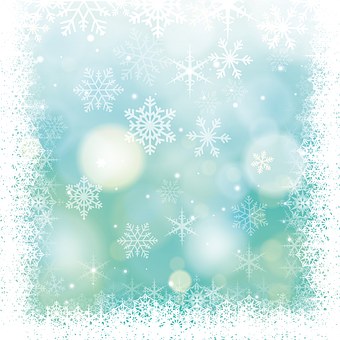 Vážení spoluobčané, chataři, chalupáři,dovolte, abychom Vás srdečně pozvali na již tradiční rozsvícení vánočního stromku u místní kapličky dne 1. 12. 2019 v 17,00 hodin Společně si zazpíváme známé vánoční koledy u příležitosti 1. adventní neděle. (teplý nápoj zdarma zajištěn)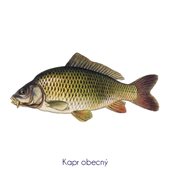 Klidné prožití vánočních svátků a úspěšný nový rok 2020přejí zastupitelé obce Bečice.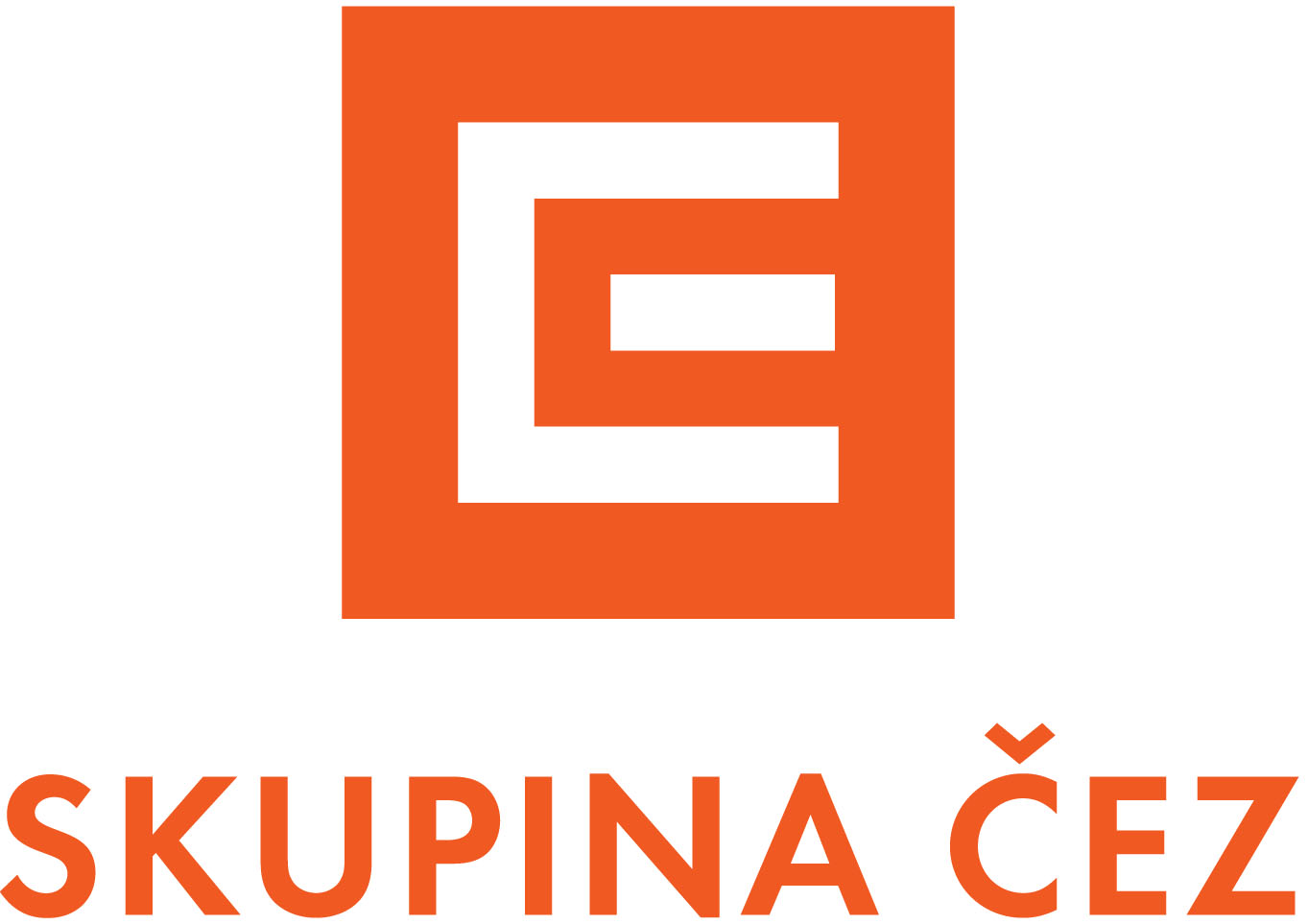 